                                          ПОСТАНОВЛЕНИЕ                                                        № 194-аОт  21  декабря  2015 года                                                             с.Верх-УймонОб утверждении Порядка разработки, реализации и оценки эффективности муниципальных программВерх-Уймонского сельского поселения       На основании представления прокуратуры Усть-Коксинского района, в соответствии  с  ч. 1  ст.  179  Бюджетного кодекса Российской Федерации от 31.07.1998  № 145-ФЗ Постановляю:       1. Утвердить  Порядок  разработки,  реализации  и  оценки  эффективности муниципальных    программ   Верх-Уймонского сельского поселения  согласно    приложениям  к  настоящему постановлению.        2. При подготовке муниципальных программ Верх-Уймонского сельского поселения, планируемых к осуществлению с 1 января 2014 г.,  руководствоваться требованиями  Порядка разработки,  реализации  и  оценки  эффективности  муниципальных  программ  Верх-Уймонского сельского поселения;                3. Контроль  за   выполнением    настоящего  постановления      возложить     на    экономиста сельской администрации Верх-Уймонского сельского поселения Майманову Н.И..Глава  Верх-Уймонского сельского поселения                               И.В.Кононова                                                                                                     Приложение 1                                                                 к постановлению                                                                 от 20.12.2015 № 131-аПОРЯДОКразработки, реализации и оценки эффективностимуниципальных программ Верх-Уймонского сельского поселения1. Общие положения       1.1. Настоящий  Порядок  определяет  правила  разработки,  реализации  и  оценки эффективности муниципальных программ Верх-Уймонского сельского поселения, а также  контроля за  ходом их реализации.        1.2. Основные понятия, используемые в настоящем Порядке:        муниципальная программа Верх-Уймонского сельского поселения (далее – муниципальная  программа)   –    система   мероприятий   (взаимоувязанных   по   задачам,   срокам  осуществления      и   ресурсам)     и   инструментов,   обеспечивающих        в   рамках     реализации     ключевых  муниципальных  функций  достижение  приоритетов  и  целей  муниципальной  политики в сфере социально-экономического развития Верх-Уймонского сельского поселения; подпрограмма  муниципальной  программы  –  взаимоувязанные  по  целям,  срокам и ресурсам мероприятия, выделенные исходя из масштаба и сложности задач,    решаемых      в   рамках     муниципальной      программы,       содержащие  ведомственные целевые программы и основные мероприятия;        ответственный      исполнитель      муниципальной      программы       –   орган  исполнительной   власти   Верх-Уймонского сельского поселения;       участник  муниципальной  программы  –    орган  исполнительной  власти   Верх-Уймонского сельского поселения входящих в состав муниципальных программ, не являющиеся соисполнителями.        1.3. Муниципальная      программа      включает      в   себя    подпрограммы,  содержащие, в том числе основные мероприятия и мероприятия ведомственных  целевых программ, проводимые ответственным исполнителем,   участниками  муниципальной  программы,           и  утверждается  постановлением  Главы  Верх-Уймонского сельского поселения.        1.4. Не допускается внесение в муниципальную программу мероприятий,  аналогичных предусмотренным в других муниципальных программах. 2. Требования к содержанию муниципальной программы       2.1. Муниципальные  программы  разрабатываются  исходя  из  положений  стратегии  социально-экономического  развития  Верх-Уймонского сельского поселения,  региональных  отраслевых     стратегий    и   концепций,     в   соответствии     с  федеральными       и  региональными нормативными правовыми актами.        2.2. Срок реализации муниципальной программы определяется периодом действия стратегии социально-экономического развития Верх-Уймонского сельского поселения.        2.3. Муниципальная программа содержит:        паспорт муниципальной программы Верх-Уймонского сельского поселения по форме согласно приложению к настоящему Порядку;        характеристику  текущего  состояния  соответствующей  сферы  социально- экономического  развития,  основные  показатели  и  анализ  социальных, финансово-экономических и прочих рисков реализации муниципальной программы;        приоритеты  и  цели  муниципальной  политики  в  соответствующей  сфере  социально-экономического  развития  Верх-Уймонского сельского поселения,  описание  основных целей и задач муниципальной программы, прогноз развития соответствующей  сферы социально-экономического развития  сельского поселения и планируемые  показатели по итогам реализации муниципальной программы;        прогноз конечных результатов муниципальной программы, характеризующих целевое  состояние  (изменение  состояния)  уровня  и  качества  жизни  населения,  социальной сферы, экономики, общественной безопасности, степени реализации  других общественно значимых интересов и потребностей в соответствующей сфере;        сроки   реализации   муниципальной   программы   в   целом,   контрольные  этапы и сроки их реализации с указанием промежуточных показателей;        перечень основных мероприятий муниципальной программы с указанием  сроков   их   реализации   и   ожидаемых   результатов,   перечни   инвестиционных  проектов (объекты строительства, реконструкции, капитального ремонта, находящиеся в   муниципальной       собственности      Верх-Уймонского сельского поселения,     муниципальной  собственности),  сведения  о  порядке  сбора  информации  и  методике  расчета показателя (индикатора) муниципальной программы, а также иные сведения в  соответствии  с  методическими  рекомендациями  по  разработке  и  реализации  муниципальной   программы,      далее – методические рекомендации);        основные   меры   правового   регулирования   в   соответствующей   сфере,  направленные       на     достижение      цели     и (или)     конечных      результатов  муниципальной  программы,  с  обоснованием  основных  положений  и  сроков  принятия необходимых нормативных правовых актов;        перечень целевых индикаторов и показателей муниципальной программы  с расшифровкой плановых значений по годам ее реализации, а также сведения о взаимосвязи     мероприятий     и   результатов    их   выполнения     с  обобщенными  целевыми индикаторами муниципальной программы;        информацию по ресурсному обеспечению муниципальной программы засчет  средств  республиканского  бюджета,  а  также  при  наличии  средств  федерального  бюджета, местных бюджетов и внебюджетных источников (с расшифровкой по  подпрограммам, мероприятиям ведомственных целевых программам, основным  мероприятиям      подпрограмм,      главным    распорядителям      средств   бюджета Верх-Уймонского сельского поселения , а также по годам реализации муниципальной программы);        описание  мер  государственного  регулирования  и  управления  рисками  с целью минимизации их влияния на достижение целей муниципальной программы;        методику оценки эффективности муниципальной программы;        порядок  взаимодействия  ответственных  исполнителей,  соисполнителей,  участников муниципальной программы по вопросам разработки, реализации и  оценки эффективности муниципальных программ;        прогноз    сводных    показателей     муниципальных       заданий    по   этапам  реализации     муниципальной      программы      (в  случае    оказания     государственными учреждениями  муниципальных  услуг  юридическим  и (или)  физическим лицам);        обоснование необходимости применения налоговых, тарифных, кредитных и  иных    инструментов      для   достижения     цели   и (или)   конечных     результатов  муниципальной программы с финансовой оценкой по этапам ее реализации (в  случае их использования);        объем  ассигнований,  имеющий  документальное  подтверждение  участников муниципальной      программы,     обеспечивающих        дополнительные       источники  финансирования (в случае реализации отдельных мероприятий муниципальной  программы за счет внебюджетных источников финансирования).        2.4. Целевые    индикаторы      и  показатели     муниципальной      программы  должны  количественно  характеризовать  ход  ее  реализации,  решение  основных  задач и достижение целей муниципальной программы, а также:        отражать специфику развития конкретной сферы деятельности, проблем и  основных  задач,  на  решение  которых  направлена  реализация  муниципальной программы;        иметь количественное значение;        непосредственно   зависеть   от   решения   основных   задач   и   реализации  муниципальной программы;        отвечать     иным     требованиям,      определяемым        в   соответствии      с методическими рекомендациями .       2.5. В   перечень   целевых   индикаторов   и   показателей   муниципальной программы подлежат включению показатели, значения которых удовлетворяют  одному из следующих условий:        определяются      на   основе    данных    государственного       статистического наблюдения, в том числе по муниципальному образованию Верх-Уймонского сельское поселение;        рассчитываются  по      методикам,  включенным  в  состав  муниципальной программы; установлены действующим законодательством.        2.6. В случае,  если муниципальная программа направлена на достижение  целей, относящихся к вопросам местного значения, она также содержит:        обоснование   состава   и   значений   целевых   показателей   и   индикаторов муниципальной программы, характеризующих достижение конечных результатов    по   этапам    ее   реализации;        обоснование  мер  по  координации  деятельности  органов  исполнительной  власти Верх-Уймонского сельского поселения для достижения целей  и   конечных   результатов   муниципальной   программы,   в   том   числе   путем  реализации соответствующих муниципальных программ;        объем расходов консолидированных бюджетов муниципальных образований Верх-Уймонского сельского поселения на реализацию соответствующих муниципальных программ с  оценкой     его   влияния    на   достижение     целей    и  конечных      результатов  муниципальной программы при условии наличия подтверждения нормативным  правовым      актом     органа     местного      самоуправления       об    утверждении  соответствующих мероприятий муниципальной программы.        2.7. Перечни     инвестиционных         проектов      (объекты     строительства,  реконструкции,      капитального      ремонта,     находящиеся      в   муниципальной  собственности   района,   муниципальной   собственности поселения)   на   срок  реализации  муниципальной  программы  формируются  при  условии  наличия   проектной (сметной) документации и положительного заключения муниципальной (немуниципальной) экспертизы или при наличии в муниципальной программе  ассигнований на разработку проектной (сметной) документации.        Перечни  инвестиционных  проектов  (объекты  строительства,  реконструкции, капитального      ремонта,     находящиеся       в   муниципальной       собственности  Верх-Уймонского сельского поселения,     муниципальной       собственности)      на   очередной     год  формируются   при   условии   наличия   проектной   (сметной)   документации   и  положительного заключения муниципальной (немуниципальной) экспертизы.3. Основание и этапы разработки муниципальной программы       3.1. Разработка  муниципальных  программ  осуществляется  на  основании  перечня муниципальных программ, утверждаемого распоряжением  главы  Верх-Уймонского сельского поселения.        Перечень    муниципальных      программ     формируется      в   соответствии    с  приоритетами  социально-экономической  политики,  определенными  стратегией  социально-экономического развития Верх-Уймонского сельского поселения.       3.2. Перечень муниципальных программ содержит:        наименования муниципальных программ;        наименования ответственных исполнителей муниципальных программ;        основные направления реализации муниципальных программ.        3.3. Внесение     изменений      в   перечень     муниципальных       программ  осуществляется   ответственным   исполнителем   муниципальных   программ   в месячный срок со дня принятия Советом депутатов Верх-Уймонского сельского поселения решения о  целесообразности      разработки     муниципальной     программы      по   результатам  рассмотрения       информации        об    оценке      планируемой       эффективности  муниципальной программы, но не позднее 1 декабря  текущего финансового года.        3.4. Оценка   планируемой      эффективности      муниципальной      программы  проводится  ответственным  исполнителем  в  целях  определения             планируемого  вклада  результатов   муниципальной  программы   в   социально-экономическое  развитие Верх-Уймонского сельского поселения.         3.5. Обязательным       условием     оценки     планируемой       эффективности  муниципальной       программы       является    успешное      (полное)     выполнение  запланированных на период ее реализации целевых индикаторов и показателей  муниципальной программы, а также мероприятий в установленные сроки.         В  качестве  основных  критериев  планируемой  эффективности  реализации  муниципальной       программы,      требования      к   которым      определяются      в  соответствии с методическими рекомендациями, применяются:        критерии  экономической  эффективности,  учитывающие  оценку  вклада  муниципальной  программы  в  экономическое  развитие  Верх-Уймонского сельского   поселения  в   целом, оценку влияния ожидаемых результатов муниципальной программы на  различные  сферы  экономики  Верх-Уймоского сельского поселения.  Оценки  могут  включать  как  прямые      (непосредственные)       эффекты      от    реализации      муниципальной  программы, так и косвенные (внешние) эффекты, возникающие в сопряженных секторах экономики  Верх-Уймонского сельского поселения;        критерии  социальной  эффективности,  учитывающие  ожидаемый  вклад  реализации   муниципальной   программы   в   социальное   развитие,   показатели  которого не могут быть выражены в стоимостной оценке;        критерии     бюджетной      эффективности,      учитывающие       необходимость  достижения   заданных   результатов   с   использованием   наименьшего   объема  средств     или    достижения       наилучшего       результата     с   использованием  определенного муниципальной программой объема средств.        3.6. Разработка    проекта     муниципальной       программы      производится  ответственным  исполнителем  совместно  с  соисполнителями  и  участниками  в соответствии с методическими рекомендациями. 4. Финансовое обеспечение реализации муниципальных программ       4.1. Финансовое     обеспечение      реализации     муниципальных   программ  осуществляется за счет средств республиканского бюджета и может осуществляться за счет   средств   федерального   бюджета,   местных   бюджетов   и   внебюджетных  источников.         Объем  бюджетных  ассигнований  на  финансовое  обеспечение  реализации  муниципальной  программы  утверждается  Решением Совета депутатов о бюджете   на очередной финансовый год и плановый период по соответствующей  каждой     муниципальной      программе     целевой    статье   расходов          в   соответствии      с   утвердившим       муниципальную       программу  нормативным правовым актом  Верх-Уймонского сельского поселения.         4.2. Муниципальные программы, предлагаемые к финансированию начиная с   очередного    финансового      года,   а  также    внесение    изменений      в  ранее  утвержденные       муниципальные       программы      в   части    изменения     объема  бюджетных ассигнований на финансовое обеспечение реализации муниципальных программ  на  очередной  финансовый  год  и  на  плановый  период,  подлежат  утверждению Постановлением Администрации Верх-Уймонского сельского поселения    не   позднее   1 декабря текущего финансового года.        4.3.  Муниципальные  программы  подлежат  приведению  в  соответствие  с Решением Совета депутатов о  бюджете на очередной финансовый год и на плановый период не позднее двух месяцев со дня вступления его в силу.        4.4.  Муниципальные  программы  подлежат  приведению  в  соответствие  с республиканским  законом  о  внесении  изменений , в    закон Республики Алтай, о  бюджете на текущий финансовый год и на плановый период не позднее одного  месяца со дня вступления его в силу.        4.5. Государственными        программами       может      быть     предусмотрено предоставление  субсидий  местным  бюджетам  на  реализацию  муниципальных  программ, направленных на достижение целей, соответствующих государственным программам.     Условия      предоставления      и   методика      расчета    указанных  межбюджетных  субсидий  устанавливаются  соответствующей  муниципальной  программой.         Распределение  субсидий  местным  бюджетам  на  очередной  финансовый  год  и  на  плановый  период  по  муниципальным  образованиям  и  направлениям расходования      средств    отражается      в   соответствующих       муниципальных  программах.         Средства   местных   бюджетов,   предусмотренные   на   софинансирование расходов  по  объектам  и  направлениям  за  счет  субсидий  республиканского  бюджета,  отражаются  в  муниципальных  программах  в  объеме  не  ниже  установленного  администрацией  Верх-Уймонского сельского поселения уровня софинансирования. 5. Управление и контроль реализации муниципальной программы       5.1. Руководитель   органа   исполнительной   власти   Верх-Уймонского сельского поселения, определенного      ответственным      исполнителем      муниципальной      программы,  несет   персональную      ответственность     за   текущее    управление     реализацией  муниципальной        программы       и    конечные      результаты,      рациональное  использование  выделяемых  на  ее  выполнение  финансовых  средств,  определяет  формы и методы управления реализацией муниципальной программы.        Руководитель      органа    исполнительной       власти    Верх-Уймонского сельского поселения, определенного соисполнителем муниципальной программы, несет персональную ответственность за текущее управление реализацией подпрограммы и конечные  результаты,    рациональное      использование      выделяемых      на   ее  выполнение  финансовых средств.         5.2. Реализация муниципальной программы осуществляется в соответствии с планом  реализации  муниципальной  программы  (далее  –  план  реализации),  разрабатываемым   на   очередной   финансовый   год   и   содержащим   перечень значимых  контрольных  событий  муниципальной  программы  с  указанием  их  сроков и ожидаемых результатов.        План  реализации  составляется  ответственным  исполнителем  совместно  с соисполнителями  и  участниками  муниципальной  программы  при  разработке  муниципальной программы.        План   реализации   утверждается   актом   органа   исполнительной   власти  Верх-Уймонского сельского поселения –  ответственного исполнителя муниципальной программы   не позднее 5 рабочих дней со дня утверждения постановлением Главы  Верх-Уймонского сельского поселения   муниципальной  программы  и  далее ежегодно,  не  позднее  1 декабря текущего финансового года.        В  случае  принятия  решения  ответственным  исполнителем  муниципальной программы по согласованию с соисполнителями и участниками муниципальной  программы      о  внесении    изменений     в   план   реализации,    не   влияющих      на  параметры муниципальной программы, план с учетом изменений утверждается  не позднее 5 рабочих дней со дня принятия решения.        5.3. Контроль за исполнением муниципальных программ осуществляется  администрацией  Верх-Уймонского  сельского поселения.        5.4. В   целях    обеспечения      оперативного     контроля     за   реализацией  муниципальных       программ     администрация  Верх-Уймонского сельского поселения утверждает отчет об  исполнении плана реализации  по итогам:        полугодия,  9  месяцев  –    до  15-го  числа  второго  месяца,  следующего  за отчетным периодом;        за год – до 1 марта года, следующего за отчетным.        Требования   к   отчету   об   исполнении   плана   реализации   определяются  методическими рекомендациями .       5.5. Отчет   об   исполнении     плана   реализации   после   утверждения      подлежит      размещению  ответственным исполнителем муниципальной программы в течение 5 рабочих  дней на официальном сайте администрации  Верх-Уймонского сельского поселения в информационно- телекоммуникационной сети Интернет.        5.6.Отчет о реализации муниципальной программы за год (далее – годовой отчет)  до 1 мая года, следующего за отчетным.        5.7. Годовой отчет содержит: конкретные результаты, достигнутые за отчетный период; перечень   мероприятий,   выполненных   и   не   выполненных   (с указанием  причин) в установленные сроки;        анализ факторов, повлиявших на ход реализации муниципальной программы;        данные   об   использовании   бюджетных   ассигнований   и   внебюджетных средств на выполнение мероприятий;        сведения      о    достижении        значений      показателей      (индикаторов)  муниципальной программы;         информацию  о  внесенных  ответственным  исполнителем  изменениях  в государственную программу;        информацию        о    результатах     оценки      бюджетной       эффективности  муниципальной программы;        информацию  о  реализации  мер  государственного  регулирования,  в  том  числе налоговых, кредитных и тарифных инструментов;        предложения   по   дальнейшей   реализации   муниципальной   программы  (в  том  числе  по  оптимизации  бюджетных  расходов  на  реализацию  основных  мероприятий муниципальной программы и корректировке целевых показателей  реализации программы на текущий финансовый год и плановый период);        иную информацию в соответствии с методическими указаниями.        5.8. Оценка    эффективности       реализации     муниципальной       программы  проводится     ответственным       исполнителем      в   составе    годового    отчета    в  соответствии с методическими рекомендациями .       5.9. По  результатам  оценки  эффективности  муниципальной  программы  администрацией     может     быть    принято     решение     о необходимости       прекращения      или   об   изменении,      начиная    с   очередного финансового года, ранее  утвержденной муниципальной программы, в том числе необходимости   изменения  объема  бюджетных  ассигнований  на  финансовое обеспечение реализации муниципальной программы.        5.10. В  случае  принятия    решения  о  необходимости       прекращения      или   об   изменении,      начиная    с   очередного  финансового года, ранее  утвержденной муниципальной программы, в том числе необходимости   изменения  объема  бюджетных  ассигнований  на  финансовое обеспечение  реализации  муниципальной  программы, ответственный  исполнитель муниципальной программы  в месячный  срок  вносит соответствующий  проект  постановления  в установленном порядке.        5.11. Годовой  отчет  после  принятия  постановления      о  его   утверждении      подлежит     размещению      ответственным исполнителем   муниципальной   программы   не   позднее   5   рабочих   дней   на  официальном   сайте     в   информационно - телекоммуникационной сети Интернет.        5.12. Внесение  изменений  в  государственную  программу  осуществляется  по инициативе ответственного исполнителя либо соисполнителя (по согласованию с ответственным исполнителем)         Ответственные исполнители муниципальных программ вносят изменения  в постановления администрации  Верх-Уймонского сельского поселения, утвердившие муниципальные программы,  по  основным  мероприятиям  текущего  финансового  года  и  (или)  планового  периода  в  текущем  финансовом  году  в  установленном  порядке,  за  исключением   изменений   наименований   основных   мероприятий   в   случаях,  установленных бюджетным законодательством.          5.13. В   случае   внесения     в  государственную       программу      изменений, влияющих      на   параметры      плана   реализации,     ответственный      исполнитель  муниципальной  программы    не  позднее  5  рабочих  дней  со  дня  утверждения  постановлением      администрации Верх-Уймонского сельского поселения    указанных     изменений вносит соответствующие изменения в план реализации.        5.14. Информация   о   реализации   муниципальных   программ   подлежит размещению на сайтах ответственных исполнителей муниципальных программ.  6. Полномочия ответственного исполнителя, соисполнителей и участников муниципальной программы при разработке и реализации муниципальных программ       6.1. Ответственный исполнитель муниципальной программы:        обеспечивает  разработку  муниципальной  программы,  ее  согласование  с соисполнителями  и  внесение  в  установленном  порядке  проекта  постановления  администрации Верх-Уймонского сельского поселения об утверждении муниципальной программы ;       формирует  в  соответствии  с  методическими  рекомендациями             структуру  муниципальной  программы,  а  также  перечень  соисполнителей  и  участников  муниципальной программы;        организует реализацию муниципальной программы;       подготавливает     отчеты    об   исполнении     плана   реализации;       подготавливает отчет о реализации муниципальной программы по итогам  года.             6.2. Участник муниципальной программы:        осуществляет      реализацию      основного      мероприятия      подпрограммы,  мероприятия      ведомственной       целевой     программы,      входящих      в   состав  муниципальной программы, в рамках своей компетенции;        представляет ответственному исполнителю (соисполнителю) предложения  при  разработке  муниципальной  программы  в  части  основного  мероприятия  подпрограммы,  мероприятия  ведомственной  целевой  программы,  входящих  в состав  муниципальной  программы,  в  реализации  которых  предполагается  его участие;        представляет  ответственному  исполнителю  (соисполнителю)  информацию, необходимую для подготовки ответов на запросы министерства экономического развития, министерства финансов;        представляет  ответственному  исполнителю  (соисполнителю)  информацию, необходимую для подготовки отчетов об исполнении плана реализации и отчета о реализации муниципальной программы по итогам года;        представляет    соисполнителю  копии  актов,  подтверждающих  сдачу  и  прием   в   эксплуатацию   объектов,   строительство   которых   завершено,   актов выполнения      работ    и    иных    документов,      подтверждающих        исполнение  обязательств     по   заключенным      государственным       контрактам     (гражданско - правовым     договорам)    в   рамках   реализации     мероприятий      муниципальной  программы. Приложение 1к Порядку разработки, реализации и оценкиэффективности муниципальных программ Верх-Уймонского сельского поселенияПАСПОРТМуниципальной программы Верх-Уймонского сельского поселенияНаименование муниципальной программы Верх-Уймонского сельского поселенияОтветственный исполнитель  муниципальной программы Верх-Уймонскогосельского поселения Участники муниципальной программы  Верх-Уймонского сельского поселенияПодпрограммы муниципальной  программы Верх-Уймонского сельского поселенияПрограммно-целевые инструменты муниципальной программы  Верх-Уймонского сельского поселенияЦели муниципальной программы  Верх-Уймонского сельского поселенияЗадачи муниципальной программы  Верх-Уймонского сельского поселенияЦелевые индикаторы и показатели  муниципальной программы  Верх-Уймонского сельского поселенияЭтапы и сроки реализации  муниципальной программы  Верх-Уймонского сельского поселенияРесурсное обеспечение муниципальной  программы Верх-Уймонскогосельского поселенияОжидаемые результаты реализации  муниципальной программы  Верх-Уймонского сельского поселенияул.  Центральная, 5, с. Верх-Уймон, Усть-Коксинский район,  Республика  Алтай, 649475,тел.: 8(388 48) 24-3-43, е-mail:verh_ujmon_sp@mail.ru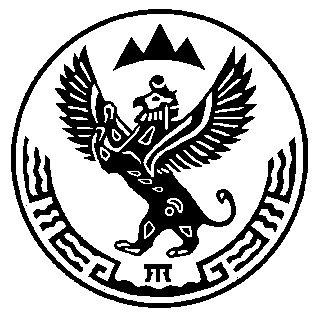 